         SPRINGFIELD CHALLENGER LITTLE LEAGUEwww.wsllbaseball.net (Click on Springfield Challenger Link)OVER 30 YEARS OF MEMORIES2024 SPONSORS / DONATIONS INFORMATIONThis year, our 31rst season, we hope to have at least 10 teams with over 100 players.  We need the help of sponsors and donations to give our kids with special needs an opportunity to continue to participate in our American pastime not only this year but for seasons to come. Our program is dynamic and growing with three divisions based on age and maturity; a Senior Division for players 19 and older, a Majors program to accommodate our teens and young adults and our Little Challengers for kids 12 and under. Your contributions are used to pay for equipment and uniforms; player awards and trophies; hot dogs, snacks, and sodas during our Fall season, to provide financial assistance to our families for registration fees, and our tribute to moms on Mother’s Day.  Your support is vital to our continued success and our ability to make a difference in the lives of our kids.  Without your support many of these kids would not be able to play.Springfield Challenger Baseball is a non-profit organization and is sanctioned and insured by Little League Baseball of Williamsport, PA.  All donations to Springfield Challenger are tax deductible.  Should you have any questions please contact Eddie Garretson at:  (703) 304-2330 OR Egarret166@aol.comChecks should be made out to SPRINGFIELD CHALLENGER BASEBALL and submitted to:                                                  Springfield Challenger Baseballc/o Eddie Garretson       				          8522 Willow Bend Ct. #T4          Springfield, VA  22152NAME: _____________________________________________________________ADDRESS:_______________________________________________________________PHONE #: ________________________	CONTACT PERSON: _________________DONATION AMOUNT: ______________	Check #: _____________  RECEIPT: Y / NWEBSITE ________________________________________________________________TEAM OR PLAYER TO BE RECOGNIZED (If Any) : ______________________________________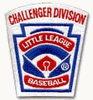 